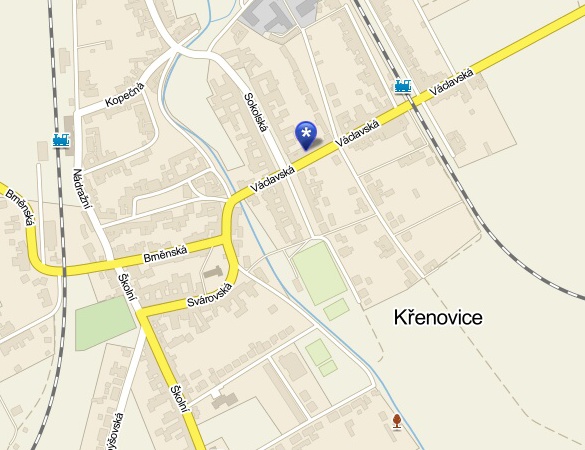 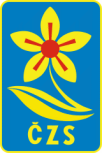 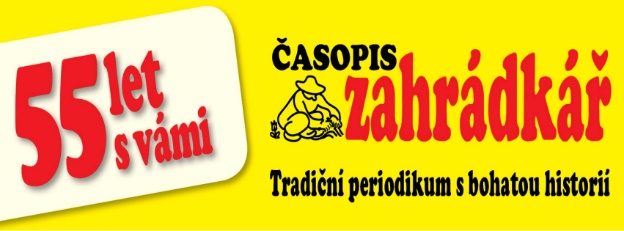  Základní organizace Českého zahrádkářského svazu Křenovice (VY)                             pořádá 20. ročník        Podzimní výstavy   Ve společenském sále 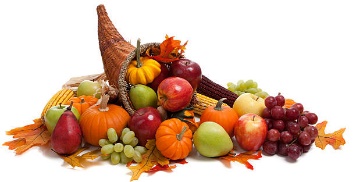 na Václavské ulici            otevřeno                           pátek, sobota, neděle             20., 21. a 22. 9. 2024 od 9:00 hod. – 17:00 hod.Vystavovat se budou výpěstky občanů. Nejlepší výpěstek bude odměněn ročním předplatným časopisu Zahrádkář.Výtvarná soutěž školní mládeže a dospělých ,,Šikovné ruce“Retro výstava na téma Domácí zabijačkaVýtvarná dílnička nejen pro děti .  Nebude chybět i Bazárek použitých věcí.                                                 K prodeji káva, čaj , limo , farmářské výrobky cukrárny U Bílků, ohřívaná medovina, medové zboží z včelařství Sedláček z Bučovic, korálkové ozdoby Niky a další dle nabídky prodejců. Zveme návštěvníky k hodnocení vystavených exponátů.< Brno                                                                                       Slavkov u Brna   >                                                        Z Brna na horní nádraží: 9:06 hod. a každou druhou hodinu.Na dolní nádraží z Brna 8:12, 10:15 hod.Od Bučovic 9:01, 11:01 hod., a dál opět každou druhou hodinu. 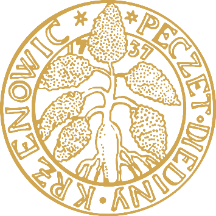 